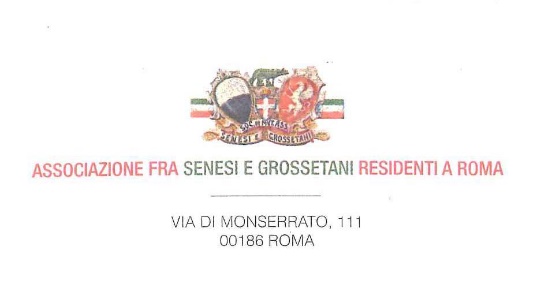 CIRCOLARE N. 69Oggetto: Ripresa delle attività Roma, 20 aprile 2022Cari Soci, cari amici,Vi ricordo l’appuntamento del 30 aprile per la visita guidata dalla nostra socia professoressa Carla Benocci alla Villa Doria Pamphili.L’appuntamento è fissato per le ore 10.30 all’ingresso principale della Villa, davanti alla Villa del Vascello, sabato 30 aprile 2022.Vi chiedo la cortesia di confermare alla socia Ornella Meacci  la vostra adesione. Il suo cellulare è 338.8134840 . La sua e-mail: ornellameacci2@gmail.comColgo l’occasione per ricordare a tutti i Soci il pagamento tramite bonifico della quota sociale annuale di30,00 euro.Vi ricordo l’IBAN: IT07J0103003200000001020614 intestato a Associazione tra Senesi e Grossetani Residenti in Roma, via Monserrato111 - 00186 RomaIl costo della visita è di 10,00 Euro, per il contributo alle spese di organizzazione.Si raccomanda di venire con scarpe comode.La fine della emergenza sanitaria potrà finalmente inaugurare un nuovo periodo di iniziative culturali, ma occorre mantenere l’uso della mascherina per le riunioni programmate all’interno degli edifici.Vi ricordo inoltre che domenica 22 maggio è convocata l’Assemblea della Associazione per l’approvazione del Bilancio e del consuntivo 2021 alle ore 11.30, al termine della Santa Messa celebrata nella chiesa di S. Caterina da Siena in via Giulia, nei locali del nostro Ufficio in via Monserrato 111. La nuova convocazione si è resa necessaria per la mia imprevista indisposizione del 10 aprile.Al termine della Santa Messa vi sarà la commemorazione dei soci defunti nello scorso anno Emanuela Fattorini, Lina Boschi, Lucia Pompili Mantovani, Caterina Bellini, Sergio Amicucci.La Vostra partecipazione che mi auguro sia numerosa sarà il segno del rilancio post-pandemia delle nostre iniziative.Con i saluti più cordiali                                                                                                                   Luca Verdone                                                             (Presidente della Associazione fra Senesi e Grossetani residenti a Roma)